Grupa „Smerfy”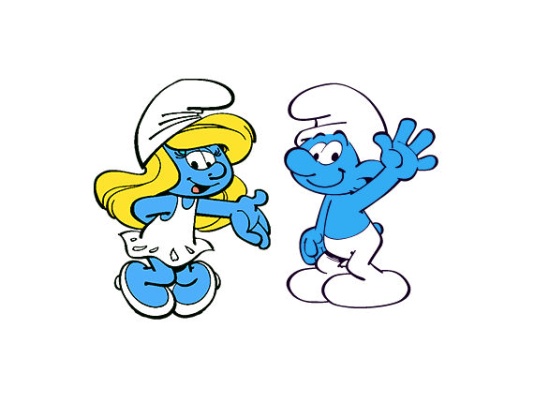 Marzec III tydzieńTEMAT TYGODNIA:„Wiosna tuż, tuż”
WYBRANE ZADANIA DYDAKTYCZNO-WYCHOWAWCZE:poznanie cech krajobrazu wiejskiego, poznanie zwierząt żyjących na wsi, doskonalenie umiejętności klasyfikacji elementów ze względu na jedną cechę, zachęcanie do dokładnego wykonywania wszystkich ćwiczeń                    i zadań,rozwijanie motoryki małej,poszerzanie doświadczeń plastycznych.